JAMAL MOHAMED COLLEGE (AUTONOMOUS)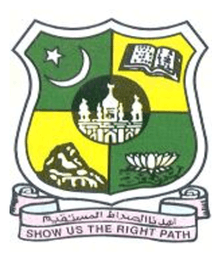 TIRUCHIRAPPALLI – 620 020APPLICATION FOR OBTAINING INCENTIVE FOR PAPER PUBLICATION(For publications made in the UGC CARE List Journals)         Date: __________________1 Attach a hard copy of the Journal details available in the UGC website2 Impact factor to be found using Journal Citation Reports (JCR) of Thomson ReutersKindly send a soft copy of the paper to jmcdeanresearch@gmail.comSignature of the HOD  							     		Signature of the Faculty MemberFor office use only: 		Recommended / Not Recommended (Rs. ______________ may be sanctioned)Dean of Research and Consultancy								 PrincipalSecretaryName of the Faculty MemberCategory of EmploymentAided  /  Self-Financed (Tick )Aided  /  Self-Financed (Tick )DesignationDesignationDepartmentPaper-1 (Title)Title of the JournalPublisher & PlaceVolume, Issue & Page Nos.Month and Year of PublicationMonth and Year of PublicationMonth and Year of PublicationMonth and Year of PublicationJournal No. in UGC Website1ISSN / e-ISSNISSN / e-ISSNISSN / e-ISSNISSN / e-ISSNIndexingWeb of Science / Scopus / ICI / Others (Tick )Web of Science / Scopus / ICI / Others (Tick )Web of Science / Scopus / ICI / Others (Tick )Impact Factor2Impact Factor2Paper-2 (Title)Title of the JournalPublisher & PlaceVolume, Issue & Page Nos.Month and Year of PublicationMonth and Year of PublicationMonth and Year of PublicationMonth and Year of PublicationJournal No. in UGC Website1ISSN / e-ISSNISSN / e-ISSNISSN / e-ISSNISSN / e-ISSNIndexingWeb of Science / Scopus / ICI / Others (Tick )Web of Science / Scopus / ICI / Others (Tick )Web of Science / Scopus / ICI / Others (Tick )Impact Factor2Impact Factor2Paper-3 (Title)Title of the JournalPublisher & PlaceVolume, Issue & Page Nos.Month and Year of PublicationMonth and Year of PublicationMonth and Year of PublicationMonth and Year of PublicationJournal No. in UGC Website1ISSN / e-ISSNISSN / e-ISSNISSN / e-ISSNISSN / e-ISSNIndexingWeb of Science / Scopus / ICI / Others (Tick )Web of Science / Scopus / ICI / Others (Tick )Web of Science / Scopus / ICI / Others (Tick )Impact Factor2Impact Factor2